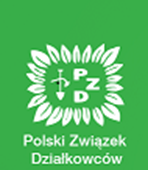 							         Gdynia, dn. 09 października 2021 r.Nr postępowania: L.dz.032.1.2021                                                Specyfikacja  Istotnych Warunków Zamówienia(SIWZ)w postępowaniu o udzielenie zamówienia prowadzonego w trybie przetargu pisemnego nana dostawę i wymianę transformatora oraz aparatów łączeniowych średniego i niskiego napięcia w stacji abonenckiej SN/nn w Rodzinnym Ogrodzie Działkowym 
im. Władysława Sikorskiego w Gdyni, ul. Hutnicza 67, 81-038 GdyniaZATWIERDZAM                                                                     Krystian Kopyciński                                                                                               Prezes Zarządu Rodzinnego Ogrodu Działkowego                                                                                               im. Władysława Sikorskiego w Gdyni                                                                          Grzegorz Drozdowski                                                                                                         Sekretarz Zarządu Rodzinnego Ogrodu Działkowego                                                  im. Władysława Sikorskiego w GdyniSPIS TREŚCIZAMAWIAJĄCYTRYB POSTĘPOWANIAPRZEDMIOT ZAMÓWIENIAPRZEDMIOTEM ZAMÓWIENIA JESTPRZEDMIOT ZAMÓWIENIA WG WSPÓLNEGO SŁOWNIKA ZAMÓWIEŃ CPVOPIS PRZEDMIOTU ZAMÓWIENIAINNETERMIN REALIZACJI ZAMÓWIENIAWARUNKI UDZIAŁU W POSTĘPOWANIU ORAZ SPOSÓB OCENY ICH SPEŁNIENIAWYMAGANE OŚWIADCZENIA I DOKUMENTYZASADY SKŁADANIA OFERT WSPÓLNYCH PRZEZ WYKONAWCÓWOPIS SPOSOBU PRZYGOTOWYWANIA OFERTMIEJSCE ORAZ TERMIN SKŁADANIA I OTWARCIA OFERTINFORMACJA O SPOSOBIE POROZUMIEWANIA SIĘ ZAMAWIAJĄCEGO Z WYKONAWCAMI ORAZ UDZIELANIA WYJAŚNIEŃ DOTYCZĄCYCH TREŚCI SIWZ 
I SPOSOBIE PRZEKAZYWANIA OŚWIADCZEŃ I DOKUMENTÓWTERMIN ZWIĄZANIA OFERTKRYTERIA WYBORU NAJKORZYSTNIEJSZEJ OFERTYUNIEWAŻNIENIE POSTĘPOWANIAUDZIELENIE ZAMÓWIENIAWYMAGANIA DOTYCZĄCE WADIUMOPIS SPOSOBU OBLICZENIA CENY OFERTYZABEZPIECZENIE NALEŻYTEGO WYKONANIA UMOWYISTOTNE POSTANOWIENIA UMOWY, KTÓRE ZOSTANĄ WPROWADZONE  DO TREŚCIZAWIERANEJ UMOWYINFORMACJE OGÓLNEZałącznik nr 1 do SIWZZałącznik nr 2 do SIWZZałącznik nr 3 do SIWZZałącznik nr 4 do SIWZZałącznik nr 5 do SIWZZałącznik nr 6 do SIWZZałącznik nr 7 do SIWZZałącznik nr 8 do SIWZZałącznik nr 9 do SIWZZałącznik nr 10 do SIWZI. ZAMAWIAJĄCYZamawiającym jest:Postępowanie prowadzi:II. TRYB POSTĘPOWANIAPostępowanie o wyborze wykonawcy prowadzony jest w trybie przetargu pisemnego na podstawie przepisów uchwały nr 14/III/2015 Krajowej Rady Polskiego Związku Działkowców z dnia 1 października 2015 r. w sprawie zasad prowadzenia inwestycji 
i remontów w rodzinnych ogrodach działkowych w Polskim Związku Działkowców.III. PRZEDMIOT ZAMÓWIENIAPRZEDMIOTEM ZAMÓWIENIA JEST:Dostawa i wymiana transformatora oraz w przypadku zaistnienia potrzeby wymiany aparatów łączeniowych średniego i niskiego napięcia w stacji abonenckiej SN/nn w Rodzinnym Ogrodzie Działkowym. Poprzez stwierdzenie - aparaty łączeniowe należy rozumieć rozłączniki średniego napięcia oraz wyłączniki mocy niskiego napięcia. Konkretny typ 
i producent aparatów łączeniowych dostosowany będzie do obecnie znajdujących się typów podzespołów instalowanych oraz dostosowanych do dotychczasowego wyposażenia stacji.Dodatkowo wykonawca w imieniu inwestora dokona zgłoszenia (złożenie wniosku 
o tymczasowym odłączeniu stacji transformatorowej od sieci energetycznej oraz jego podłączeniu do sieci energetycznej) u dostawcy energii (ENERGA-OBRÓT S.A., 
ul. Grunwaldzka 472, 89-309 Gdańsk) na niezbędny do przeprowadzenia wymiany transformatora. Ponadto wykonawca dokona utylizacji starego transformatora oraz wykona pomiaru rezystancji izolacji transformatora – wykonanie pomiarów może ulec rozszerzeniu. PRZEDMIOT ZAMÓWIENIA WG WSPÓLNEGO SŁOWNIKA ZAMÓWIEŃ CPV:	31170000-8, 31172000-2,OPIS PRZEDMIOTU ZAMÓWIENIAdostawa i wymiana w tym demontaż starego i montaż nowego transformatora olejowego, o uzwojeniu miedzianym, wraz z rozruchem i wykonaniem nowych połączeń szynowych w stacji:charakterystyka techniczna transformatora: Transformator olejowy (hermetyczny, kadź falista, bez konserwatora) 15/0,42kVmoc: 400 kVAnapięcie GN: 15750 Vnapięcie DN: 420 Vregulacja: ± 3x2,5 %układ połączeń: Dyn5napięcie zwarcia: 3,8 - 4,2 %straty stanu jałowego: max. 700 Wstraty stanu obciążenia: max. 5000 Wuzwojenie: miedzianechłodzenie: ON-ANw przypadku zaistnienia takiej potrzeby dostawa i wymiana w tym demontaż starego 
i montaż nowego fabrycznie rozłącznika SNobecnie istniejący aparat: brak danychwymiana na: modelu, typu i producenta aparatu łączeniowego dostosowana będzie 
do obecnie znajdujących się typów podzespołów instalowanych oraz dostosowana 
do dotychczasowego wyposażenia stacji.W przypadku wymiany rozłącznika - wybór konkretnego typu rozłącznika dostosowany będzie do obecnie znajdujących się typów podzespołów instalowanych oraz dostosowane zostaną do dotychczasowego wyposażenia w posiadanej stacji.Prace związane z wymianą rozłącznika SN:Demontaż rozłącznika i napęduDemontaż starej konstrukcji mocującej stary rozłącznik i napędWykonanie nowej konstrukcji pod zamocowanie nowego rozłącznika i napęduMontaż rozłącznika i napęduWykonanie nowych połączeń szynowych w celce i oznakowanie ich koloramiRegulacja rozłącznika i napęduPowyższe prace są wykonywane w warunkach szczególnego zagrożenia. Tego typu prace mogą być wykonywane tylko przez osoby posiadające aktualne świadectwa kwalifikacji 
w zakresie eksploatacji po odpowiednim (zgodnie z obowiązującymi przepisami) przygotowaniu miejsca pracy.W przypadku zaistnienia takiej potrzeby należy dostarczyć i wymienić w tym zdemontować stary i zamontować nowy fabrycznie wyłącznika mocy nn model/seria, typ, producent dostosowana będzie do obecnie znajdujących się typów podzespołów instalowanych oraz dostosowanych do dotychczasowego wyposażenia stacji. (w zestawie z odpowiednim adapterem dostosowanym rozmiarami /rozstawem szyn/ do istniejącego ułożenia szyn, wyzwalaczem nadprądowym oraz wyzwalaczem napięciowym)Obecnie istniejący aparat – brak danych. Wymiana na: odpowiadający parametrom obecnie zainstalowanego modelu oraz dostosowana zostanie do dotychczasowego wyposażenia stacji.Wybór konkretnego typu i producenta wyłącznika dostosowany będzie do obecnie znajdujących się typów podzespołów instalowanych w rozdzielni oraz dostosowane zostaną do dotychczasowego wyposażenia w posiadanej stacji. Zamawiający dopuszcza produkty równoważne.Zamawiający uzna aparat łączeniowy za równoważny jeśli:wymiary proponowanego aparatu są identyczne z wymiarami aparatu istniejącego, który przeznaczono do wymiany na nowy lub aparat wyposażony jest 
w odpowiedni produkowany seryjnie adapter dostosowany rozmiarami /rozstawem szyn/ do istniejącego ułożenia szyn. Zamawiający nie przewiduje możliwości zmian rozkładu szyn w rozdzielniach.parametry znamionowe proponowanego aparatu odpowiadają co najmniej parametrom aparatu wskazanego przez Zamawiającego (potwierdzone przez deklarację zgodności oraz świadectwo weryfikacji deklaracji zgodności poświadczone przez organ do tego upoważniony, np. SEP BBJ Dział Certyfikacji),w wyposażeniu proponowanego aparatu znajduje się wyzwalacz nadprądowy 
i napięciowy, oba o odpowiednich parametrach dobranych stosownie do wymagań jakie stawia miejsce ich instalowania. Wyzwalacz nadprądowy musi być wyposażony w amperomierz oraz rejestrator przyczyn wyzwolenia.ponadto w celu potwierdzenia równoważności, Wykonawca musi załączyć 
do każdego oferowanego artykułu równoważnego jego opis w formie kserokopii (poświadczonej za zgodność z oryginałem zgodnie ze statusem Wykonawcy) 
z katalogu produktów (w języku polskim) lub poświadczoną za zgodność 
z oryginałem kserokopię innego dokumentu zawierającą nazwę własną artykułu lub markę, producenta artykułu lub dystrybutora lub importera, dokładny opis cech jakościowych i parametrów technicznych produktu, ewentualnie numer katalogowy. Z załączonego dokumentu w sposób nie budzący wątpliwości, powinno wynikać iż zaproponowane artykuły równoważne posiadają co najmniej takie same lub lepsze parametry techniczne co artykuły wskazane przez Zamawiającego.Prace związane z wymianą wyłączników mocy nn:Demontaż wyłącznikaDemontaż starej konstrukcji mocującej stary wyłącznikWykonanie nowej konstrukcji pod zamocowanie nowego wyłącznikaWymalowanie konstrukcjiMontaż wyłącznikaRegulacja wyłącznika (wraz z nastawami)Powyższe prace są wykonywane w warunkach szczególnego zagrożenia. Tego typu prace mogą być wykonywane tylko przez osoby posiadające aktualne świadectwa kwalifikacji w zakresie eksploatacji po odpowiednim (zgodnie 
z obowiązującymi przepisami) przygotowaniu miejsca pracy.INNEPonadto wymagane jest:Aby pracownicy wykonawcy posiadali wymagane przez prawo budowlane 
i energetyczne:a. odpowiednie uprawnienia - dozorowe do 15 kV, eksploatacyjne do 15 kV.Zapewnienie przez Wykonawcę bezpośredniego nadzoru nad wykonywanymi robotami.Wykonawca dokona rozruchu zamontowanych przez siebie urządzeń oraz przekaże zamawiającemu dokumentacją techniczno ruchową w języku polskim wraz 
z gwarancją.Zakończenie prac zostanie potwierdzone odpowiednim protokołem oraz niezbędnymi pomiarami wykonanymi zgodnie z normą PN-E-04700:1998 oraz 
PN-E-04700:1998/Az1:2000:Wykonawca przywróci teren wokół miejsca pracy do stanu pierwotnego.Wszelkie koszty związane z projektowaniem, dostawą (transport), demontażem, montażem i rozruchem obciążają Wykonawcę.Zdemontowany stary transformator zabierze i zutylizuje na swój koszt Wykonawca oraz przekaże Zamawiającemu protokół utylizacji. Wykonawca przekaże Zamawiającemu wszystkie zdemontowane stare aparaty łączeniowe.Termin przeprowadzenia prac wymagających uprzedniego pozbawienia stacji/ogrodu napięcia muszą zostać uzgodnione wcześniej z Zamawiającym. Pracę wymagające pozbawienia stacji napięcia na okres dłuższy niż 2 godziny mogą być prowadzone 
od poniedziałku do piątku od godz. 8:00 i w czasie weekendów (sobota/niedziela).Wykonawca udzieli zamawiającemu na wykonaną przez siebie pracę i dostarczone urządzenia 24 miesięcznej gwarancji. Ponadto 3 krotna awaria lub wadliwe działanie w okresie gwarancyjnym zamontowanych urządzeń będzie je kwalifikować 
do wymiany na nowe wolne od wad.Zamawiający wymaga by wszelkie awarie w okresie objętym gwarancją usuwane były nie później niż 72 godziny od daty i godziny poinformowania Wykonawcy 
o wystąpieniu awarii.Wykonawca jest zobowiązany do zabezpieczenia na swój koszt, dźwigu o wysięgu 
i tonażu umożliwiającym swobodny rozładunek dostarczonego towaru. 
Za uszkodzenia powstałe w wyniku rozładunku, odpowiedzialność ponosi Wykonawca.OBIEKT: teren Rodzinnego Ogrodu Działkowego im. Władysława Sikorskiego w Gdyni.Dodatkowe informacje można uzyskać poprzez kontakt z Grzegorzem Drozdowskim – sekretarzem ROD lub Krystianem Kopycińskim – prezesem ROD (poniedziałek - piątek 
w godz. 8:00- 18:00, telefon nr 605 372 359, 660 865 839).Wykonawca jest zobowiązany do wskazania części zamówienia, których wykonanie powierzy podwykonawcy.Zamawiający nie dopuszcza składania ofert wariantowych. Zamawiający nie dopuszcza składania ofert częściowych.TERMIN REALIZACJI ZAMÓWIENIAZamówienie musi zostać zrealizowane do dnia 30.12.2021 r.WARUNKI UDZIAŁU W POSTĘPOWANIU ORAZ SPOSÓB OCENY ICH SPEŁNIENIAO udzielenie zamówienia mogą ubiegać się wykonawcy, którzy spełniają warunki, dotyczące: posiadania uprawnień do wykonywania określonej działalności lub czynności, jeżeli przepisy prawa nakładają obowiązek ich posiadania;Zamawiający uzna powyższy warunek za spełniony na podstawie złożonego oświadczenia - załącznik nr 2 do SIWZ;posiadania wiedzy i doświadczenia;Zamawiający uzna warunek za spełniony, jeżeli Wykonawca wykaże, że zrealizował należycie w okresie ostatnich trzech lat przed upływem terminu składania ofert, 
a jeżeli okres prowadzenia działalności jest krótszy - w tym okresie, co najmniej jedną dostawę z instalacją urządzeń odpowiadających przedmiotowi zamówienia o wartości niemniejszej niż: 70 000 zł brutto. Zamawiający sprawdzi spełnienie tego warunku na podstawie załącznika nr 8 do SIWZdysponowania odpowiednim potencjałem technicznym oraz osobami zdolnymi 
do wykonania zamówienia,Zamawiający uzna warunek za spełniony, jeżeli Wykonawca wykaże, że dysponuje osobami do realizacji zamówienia, posiadającymi odpowiednie uprawnienia wymagane przez prawo budowlane i energetyczne:dozorowe do 15 kV - co najmniej 1 osoba,eksploatacyjne do 15 kV - co najmniej 2 osoby.Zamawiający sprawdzi spełnienie tego warunku na podstawie załącznika nr 9 
do SIWZ.sytuacji ekonomicznej i finansowej,Zamawiający uzna powyższy warunek za spełniony na podstawie złożonego oświadczenia - załącznik nr 2 do SIWZ;Zamawiający dokona oceny spełnienia powyższych warunków na podstawie złożonych przez Wykonawców oświadczeń i dokumentów, zgodnie z formułą: spełnia / nie spełnia.O udzielenie zamówienia mogą ubiegać się wyłącznie Wykonawcy, którzy wykażą brak podstaw do wykluczenia z postępowania o udzielenie zamówienia. Uchwała 
nr 14/III/2015 Krajowej Rady Polskiego Związku Działkowców z dnia 1 października 2015 r.Wykonawcy, którzy nie wykażą braku podstaw do wykluczenia z postępowania 
o udzielenie zamówienia, zostaną wykluczeni a ich oferty odrzucone.Wykonawca może polegać na wiedzy i doświadczeniu, potencjale technicznym, osobach zdolnych do wykonania zamówienia lub zdolnościach finansowych innych podmiotów, niezależnie od charakteru prawnego łączących go z nimi stosunków. Wykonawca w takiej sytuacji zobowiązany jest udowodnić zamawiającemu, iż będzie dysponował zasobami niezbędnymi do realizacji zamówienia, w szczególności przedstawiając w tym celu pisemne zobowiązanie tych podmiotów do oddania mu do dyspozycji niezbędnych zasobów na okres korzystania z nich przy wykonywaniu zamówienia.VI. WYMAGANE OŚWIADCZENIA I DOKUMENTYW celu potwierdzenia spełnienia opisanych przez Zamawiającego warunków, zamawiający żąda dostarczenia następujących dokumentów:oświadczenia o spełnianiu warunków określonych w - Załącznik nr 2 do SIWZ,wykazu wykonanych, dostaw w okresie ostatnich trzech lat przed upływem terminu składania ofert, a jeżeli okres prowadzenia działalności jest krótszy, w tym okresie 
z podaniem ich wartości, przedmiotu, dat wykonania i odbiorców wraz 
z dokumentami wystawionymi przez Odbiorców potwierdzającymi, że dostawy zostały wykonane należycie - Załącznik nr 8 do SIWZ,wykazu osób, które będą uczestniczyć w wykonywaniu zamówienia, 
a w szczególności odpowiedzialnych za kierowanie wraz informacjami na temat 
ich kwalifikacji zawodowych, a także zakresu wykonywanych przez nie czynności oraz informację o postawie do dysponowania tymi osobami. Do wykazu należy załączyć oświadczenie o posiadaniu wymaganych uprawnień przez osoby wymienione w wykazie - Załącznik nr 9 do SIWZ,zobowiązanie podmiotów do oddania Wykonawcy niezbędnych zasobów na okres korzystania z nich przy wykonywaniu zamówienia (opcjonalnie).W celu wykazania braku podstaw do wykluczenia z postępowania o udzielenie zamówienia należy złożyć następujące dokumenty i oświadczenia:oświadczenie o braku podstaw do wykluczenia - załącznik nr 3 do SIWZ,aktualny odpis z właściwego rejestru, jeżeli odrębne przepisy wymagają wpisu 
do rejestru, w celu wykazania braku podstaw do wykluczenia wystawiony 
nie wcześniej niż 6 miesięcy przed upływem terminu składania ofert, a w stosunku 
do osób fizycznych oświadczenie,W przypadku gdy wykonawca ma siedzibę lub miejsce zamieszkania poza terytorium Rzeczypospolitej Polskiej, zamiast dokumentu, o którym mowa w pkt VI. 2. b SIWZ należy przedstawić dokument lub dokumenty wystawione w kraju, w którym ma siedzibę lub miejsce zamieszkania, potwierdzające że nie otwarto jego likwidacji ani nie ogłoszono upadłości, wystawione nie wcześniej niż 6 miesięcy przed upływem terminu składania ofert.Dokumenty powinny być złożone w oryginale lub kopii poświadczonej za zgodność 
z oryginałem przez Wykonawcę.Dokumenty sporządzone w języku obcym są składane wraz z tłumaczeniem na język polski.Zamawiający nie dopuszcza elektronicznej formy dokumentów i oświadczeń.Złożone wraz z ofertą dokumenty, po otwarciu ofert nie podlegają zwrotowi.ZASADY SKŁADANIA OFERT WSPÓLNYCH PRZEZ WYKONAWCÓWWykonawcy mogą wspólnie ubiegać się o udzielenie zamówienia.Wykonawcy wspólnie ubiegający się o udzielenie zamówienia muszą ustanowić pełnomocnika do reprezentowania ich w postępowaniu o udzielenie zamówienia albo reprezentowania w postępowaniu i zawarcia umowy w sprawie zamówienia.Pełnomocnictwo musi wskazywać pełnomocnika i określić zakres pełnomocnictwa. 
W dokumencie tym powinni być wymienieni wszyscy Wykonawcy wspólnie ubiegający się o zamówienie. Upoważnieni przedstawiciele tych Wykonawców muszą się pod nim podpisać.Oferta powinna być podpisana przez każdego z Wykonawców występujących wspólnie lub upoważnionego przedstawiciela - pełnomocnika.Podmioty występujące wspólnie ponoszą solidarną odpowiedzialność za niewykonanie lub nienależyte wykonanie zobowiązań.W przypadku dokonania wyboru oferty Wykonawców występujących wspólnie, przed zawarciem umowy w sprawie zamówienia, Zamawiający zażąda przedłożenia umowy regulującej współpracę Wykonawców występujących wspólnie.OPIS SPOSOBU PRZYGOTOWYWANIA OFERTYOfertę należy przygotować zgodnie z wymogami niniejszej SIWZ. Treść oferty musi odpowiadać treści SIWZ.Na postępowanie należy złożyć wypełniony formularz oferty oraz niżej wymienione dokumenty:u celu ustalenia osoby uprawnionej do podpisania oferty oraz składania oświadczeń w imieniu Wykonawcy zaleca się dołączyć aktualny (wystawiony nie wcześniej niż 6 m-cy przed dniem otwarcia ofert) wpis do centralnej ewidencji działalności gospodarczej lub wpis do Krajowego Rejestru Sądowego 
(w przypadku osób fizycznych);pełnomocnictwo do reprezentowania wszystkich Wykonawców wspólnie ubiegających się o udzielenie zamówienia (w przypadku wspólnego ubiegania 
się o zamówienie);pełnomocnictwo do podpisania oferty, o ile prawo do podpisania oferty nie wynika z innych dokumentów złożonych wraz z ofertą;wykaz osób wyznaczonych przez Wykonawcę do bezpośredniego kontaktu 
z Zamawiającym podczas realizacji zamówienia - załącznik nr 6 do SIWZ;oświadczenia i dokumenty wymagane dla potwierdzenia spełnienia warunków udziału w postępowaniu wymienione w rozdz. VI niniejszej SIWZ.Formularz ofertowy oraz pozostałe dokumenty, dla których Zamawiający określił wzory w formie załączników do niniejszej SIWZ, powinny być sporządzone zgodnie 
z tymi wzorami, co do treści oraz opisu kolumn i wierszy.Oferta musi być sporządzona z zachowaniem formy pisemnej pod rygorem nieważności, trwałą i czytelną techniką.Każdy dokument składający się na ofertę musi być czytelny.Oferta musi być podpisana przez Wykonawcę. Zamawiający wymaga, aby ofertę podpisano zgodnie z zasadami reprezentacji wskazanymi we właściwym rejestrze 
lub ewidencji działalności gospodarczej.Wszystkie dokumenty składane wraz z ofertą mogą być złożone w oryginale 
lub kserokopii potwierdzonej za zgodność z oryginałem przez osobę uprawnioną 
do składania oświadczeń w imieniu Wykonawcy.Zaleca się, aby strony oferty były trwale ze sobą połączone i kolejno ponumerowane, 
a w treści oferty (pkt 11) była umieszczona informacja o ilości stron.W przypadku, gdyby oferta, oświadczenia lub dokumenty zawierały informacje, stanowiące tajemnicę przedsiębiorstwa w rozumieniu przepisów o zwalczaniu nieuczciwej konkurencji, Wykonawca powinien, nie później niż w terminie składania ofert, w sposób nie budzący wątpliwości zastrzec, które informacje stanowią tajemnicę przedsiębiorstwa oraz że nie mogą być one udostępniane.Nie mogą stanowić tajemnicy przedsiębiorstwa informacje podawane do wiadomości podczas otwarcia ofert, tj. informacje dotyczące ceny, terminu wykonania zamówienia, okresu gwarancji i warunków płatności zawartych w ofercie.Stosowne zastrzeżenie Wykonawca powinien złożyć na formularzu ofertowym. 
W przeciwnym razie cała oferta zostanie ujawniona. Zamawiający zaleca, 
aby informacje zastrzeżone jako tajemnica przedsiębiorstwa były złożone przez Wykonawcę w osobnej wewnętrznej kopercie, z oznakowaniem „Tajemnica przedsiębiorstwa" lub zostały spięte (zszyte) oddzielnie od pozostałych, jawnych elementów oferty.Ofertę należy złożyć w jednym egzemplarzu. Każdy Wykonawca może złożyć tylko jedną ofertę.Ofertę należy złożyć w dwóch nieprzejrzystych, zamkniętych kopertach (jedna 
w drugiej), uniemożliwiających odczytanie zawartości bez ich uszkodzenia. Zewnętrzne opakowanie powinno być zaadresowane:Rodzinny Ogród Działkowyim. Władysława Sikorskiego w Gdyniul. Franciszka Fenikowskiego 15/2784-200 Wejherowoi opisane:Oferta na dostawę i wymianę transformatora oraz dostawę i wymianę aparatów łączeniowych średniego i niskiego napięcia w stacji transformatorowej- nie otwierać przed 29.10.2021 r. godzina 11.00Wewnętrzne opakowanie powinno być opatrzone dokładnym adresem Wykonawcy, 
w celu umożliwienia odesłania oferty bez jej otwierania, w przypadku złożenia oferty po terminie.Przed upływem terminu składania ofert, Wykonawca może wprowadzić zmiany 
do złożonej oferty lub ją wycofać. Zarówno zmiana, jak i wycofanie oferty powinny być doręczone Zamawiającemu na piśmie pod rygorem nieważności przed upływem terminu składania ofert. Oświadczenie o wprowadzeniu zmian lub wycofaniu oferty powinno być opakowane i oznaczone tak, jak oferta, a opakowanie powinno zawierać dodatkowe oznaczenie wyrazem, odpowiednio: „ZMIANA" lub „WYCOFANIE".MIEJSCE ORAZ TERMIN SKŁADANIA I OTWARCIA OFERTOferty powinny być złożone w siedzibie Zamawiającego, Rodzinnego Ogrodu Działkowego im. Władysława Sikorskiego w Gdyni, ul. Hutnicza 67, 81-038 Gdynia 
w terminie do 29.10.2021 r. do godz. 10:45Oferta otrzymana przez Zamawiającego po terminie składania ofert zostanie zwrócona Wykonawcy bez otwierania.Oferty zostaną otwarte w siedzibie Zamawiającego, Rodzinnego Ogrodu Działkowego im. Władysława Sikorskiego w Gdyni, ul. Hutnicza 67, 81-038 Gdynia w dniu 29.10.2021 r. o godzinie 11.00.Otwarcie ofert jest jawne. Wykonawcy mogą uczestniczyć w publicznej sesji otwarcia ofert.Bezpośrednio przed otwarciem ofert Zamawiający poda kwotę, jaką zamierza przeznaczyć na sfinansowanie zamówienia. W trakcie otwarcia ofert Zamawiający odczyta nazwę (firmę) oraz adres Wykonawcy, którego oferta jest otwierana 
oraz informacje dotyczące ceny oferty, terminu wykonania zamówienia, okresu gwarancji i warunków płatności zawartych w ofercie.W przypadku nieobecności Wykonawcy przy otwieraniu ofert, Zamawiający prześle informacje z otwarcia ofert, na wniosek Wykonawcy.INFORMACJA O SPOSOBIE POROZUMIEWANIA SIĘ ZAMAWIAJĄCEGO
Z WYKONAWCAMI ORAZ UDZIELANIA WYJAŚNIEŃ DOTYCZĄCYCH TREŚCI SIWZ I SPOSOBIE PRZEKAZYWANIA OŚWIADCZEŃ 
I DOKUMENTÓWOświadczenia, wnioski, zawiadomienia oraz inne informacje mogą być przekazywane przez strony w formie pisemnej, elektronicznie lub faksem. W wypadku porozumiewania się za pomocą e-maila każda ze stron, na żądanie drugiej niezwłocznie potwierdza fakt otrzymania e-maila. Oświadczenia, wnioski, zawiadomienia, zapytania oraz inne informacje należy kierować na adres:Rodzinny Ogród Działkowyim. Władysława Sikorskiego w Gdyniul. Franciszka Fenikowskiego 15/2784-200 Wejherowo			      	       e-mail: rodgdynia@wp.plWykonawca może zwrócić się do zamawiającego o wyjaśnienie treści specyfikacji istotnych warunków zamówienia. Zamawiający jest obowiązany udzielić wyjaśnień niezwłocznie, jednak nie później niż na 2 dni przed upływem terminu składania ofert pod warunkiem że wniosek o wyjaśnienie treści specyfikacji istotnych warunków zamówienia wpłynął do zamawiającego nie później niż do końca dnia, w którym upływa połowa wyznaczonego terminu składania ofert.Treść zapytań wraz z wyjaśnieniami zostanie przekazana Wykonawcom, którym Zamawiający przekazał SIWZ, bez ujawnienia źródła zapytania oraz zamieszczona 
na stronie internetowej, na której udostępniona jest specyfikacja istotnych warunków zamówienia.W uzasadnionych przypadkach Zamawiający może przed upływem terminu składania ofert, zmienić treść niniejszej SIWZ. Dokonaną zmianę SIWZ Zamawiający przekaże niezwłocznie wszystkim Wykonawcom, którym przekazano SIWZ oraz zamieści 
ją na stronie internetowej, na której udostępniona jest specyfikacja istotnych warunków zamówienia.Jeżeli w wyniku zmiany treści SIWZ nie prowadzącej do zmiany treści ogłoszenia 
o zamówieniu będzie niezbędny dodatkowy czas na wprowadzenie zmian w ofertach, Zamawiający przedłuży termin składania ofert i poinformuje o tym Wykonawców, którym przekazano SIWZ oraz zamieści tę informację na stronie internetowej, na której udostępniona jest specyfikacja istotnych warunków zamówienia.Zamawiający nie zamierza zwoływać zebrania wszystkich Wykonawców w celu wyjaśnienia wątpliwości dotyczących treści SIWZ.Zamawiający wyznacza do kontaktowania się z Wykonawcami nw. osoby:a.	Grzegorz Drozdowski – tel.  kom. 605 372 359b.	Krystian Kopyciński  – tel. kom. 660 865 839TERMIN ZWIĄZANIA OFERTĄTermin związania ofertą wynosi 30 dni. Bieg terminu rozpoczyna się wraz z upływem terminu składania ofert.Wykonawca samodzielnie lub na wniosek Zamawiającego może przedłużyć termin związania ofertą, z tym że Zamawiający może tylko raz, co najmniej 3 dni przed upływem terminu związania ofertą, zwrócić się do Wykonawców o wyrażenie zgody na przedłużenie tego terminu o oznaczony okres, nie dłuższy jednak niż 20 dni.KRYTERIA WYBORU NAJKORZYSTNIEJSZEJ OFERTYOceny ofert dokonywać będą członkowie komisji przetargowej.Ocenie podlegają wyłącznie oferty nie podlegające odrzuceniu.Przy dokonywaniu wyboru najkorzystniejszej oferty zastosowane zostanie następujące kryterium oceny ofert:cena -100 %,Za najkorzystniejszą ofertę, zostanie uznana oferta z najniższą ceną, spełniająca wymagania SIWZ oraz warunkami przetargu.Najkorzystniejsza oferta otrzyma maksymalną liczbę punktów (100). Ocena punktowa pozostałych ofert zostanie dokonana wg wzoru:                                                             Cn Pc=                       x100 pkt             Cbgdzie:Pc - liczba punktów przyznanych badanej ofercie według kryterium „Cena" Cn - najniższa cena oferty spośród złożonych ofert podlegających ocenie Cb - cena ocenianej ofertyLiczba punktów obliczona będzie z dokładnością do dwóch miejsc po przecinku.Jeżeli nie będzie można dokonać wyboru oferty najkorzystniejszej ze względu 
na to, że zostały złożone oferty o takiej samej cenie, Zamawiający wezwie Wykonawców, którzy złożyli te oferty, do złożenia w terminie określonym przez Zamawiającego ofert dodatkowych. Wykonawcy składając oferty dodatkowe, nie mogą zaoferować cen wyższych niż zaoferowane w złożonych ofertach.Jeżeli złożono ofertę, której wybór prowadziłby do powstania obowiązku podatkowego Zamawiającego zgodnie z przepisami o podatku od towarów i usług w zakresie dotyczącym wewnątrzwspólnotowego nabycia towarów, Zamawiający w celu oceny takiej oferty doliczy do przedstawionej w niej ceny podatek od towarów i usług, który miałby obowiązek wpłacić zgodnie z obowiązującymi przepisami.Zamawiający poprawi w tekstach ofert oczywiste pomyłki pisarskie, oczywiste omyłki rachunkowe wraz z uwzględnieniem konsekwencji rachunkowych dokonanych poprawek oraz inne omyłki polegające na niezgodności oferty ze SIWZ, niepowodujące istotnych zmian treści oferty - niezwłocznie zawiadamiając o tym Wykonawcę, którego oferta została poprawiona.Przez omyłkę rachunkową Zamawiający rozumieć będzie każdy wadliwy wynik działania matematycznego (rachunkowego) przy założeniu, że składniki działania 
są prawidłowe.Zamawiający nie przewiduje aukcji elektronicznej.Niezwłocznie po wyborze najkorzystniejszej oferty Zamawiający zawiadomi Wykonawców, którzy złożyli oferty, o:Wyborze najkorzystniejszej oferty, podając nazwę (firmę) albo imię i nazwisko, siedzibę albo miejsce zamieszkania i adres wykonawcy, którego ofertę wybrano, uzasadnienie jej wyboru oraz nazwy (firmy) albo imiona i nazwiska, siedziby albo miejsca zamieszkania i adresy wykonawców, którzy złożyli oferty, a także punktację przyznaną ofertom w każdym kryterium oceny ofert i łączną punktację;wykonawcach, których oferty zostały odrzucone, podając uzasadnienie faktyczne 
i prawne;wykonawcach, którzy zostali wykluczeni z postępowania o udzielenie zamówienia, podając uzasadnienie faktyczne i prawne.terminie, po którego upływie umowa w sprawie zamówienia może być zawarta.Niezwłocznie po wyborze najkorzystniejszej oferty Zamawiający zamieści informacje,o których mowa w Rozdziale XII pkt 12.a SIWZ, na stronie internetowej oraz 
w miejscu publicznie dostępnym na tablicy ogłoszeń.UNIEWAŻNIENIE POSTĘPOWANIAZamawiający może unieważnić postępowanie jedynie w przypadku, gdy liczba wykonawców którzy złożyli niepodlegające odrzuceniu oferty o dopuszczeniu 
do udziału jest mniejsza od liczby określonej § 17  ust 5 cytowanej Uchwały KR PZDO unieważnieniu postępowania o udzielenie zamówienia Zamawiający zawiadomirównocześnie wszystkich Wykonawców.UDZIELENIE ZAMÓWIENIAZamawiający udzieli zamówienia Wykonawcy, który nie podlega wykluczeniu 
z postępowania o zamówienie, którego oferta nie została odrzucona z postępowania oraz została wybrana jako najkorzystniejsza w wyniku oceny zgodnie z zasadami określonymi w rozdz. XII SIWZ.Zamawiający zawrze umowę w sprawie zamówienia w terminie nie krótszym niż 5 dni od dnia przekazania zawiadomienia o wyborze najkorzystniejszej oferty, jeżeli zawiadomienie to zostanie przesłane drogą elektroniczną albo 10 dni - jeżeli zostało przesłane w inny sposób.Wykonawca, którego oferta zostanie wybrana jako najkorzystniejsza, o terminie 
i miejscu podpisania umowy, zostanie powiadomiony odrębnym pismem. Zamawiający nie przewiduje dodatkowych formalności związanych z zawarciem umowy.WYMAGANIA DOTYCZĄCE WADIUMPrzystępując do postępowania Wykonawcy zobowiązani są wnieść wadium.Wysokość wadium wynosi 2 000 PLN.Wadium należy wnieść przed upływem terminu składania ofert.Oferta musi być zabezpieczona wadium na cały okres związania ofertą.Dopuszczalna forma wniesienia wadium:w pieniądzu,Sposób wnoszenia wadium:Wadium wnoszone w pieniądzu należy wpłacić przelewem na rachunek bankowy Zamawiającego:				Bank PKO PB I Oddział PKOBP w Gdyni 				nr 18 1020 1853 0000 9302 0009 1348z dopiskiem:„wadium na dostawę i wymianę transformatora w stacji transformatorowej 
na terenie ROD im. W. Sikorskiego w Gdyni”W przypadku wnoszenia wadium przelewem liczy się moment wpływu środków 
na rachunek bankowy Zamawiającego. Za moment wniesienia wadium uważa 
się dzień, godzinę i minutę wpłynięcia środków na rachunek bankowy ROD 
im. W. Sikorskiego w Gdyni.Wykonawca, którego oferta nie zostanie zabezpieczona wskazaną w pkt. 4 formą wadium zostanie wykluczony z postępowania.Zamawiający dokona zwrotu wadium niezwłocznie, nie później jednak niż w terminie 7 dni od dnia wystąpienia jednej z okoliczności:upływu terminu związania ofertą;unieważnienia postępowania o udzielenie zamówienia, z wyjątkiem sytuacji 
gdy nie zostało rozstrzygnięte odwołanie na czynność unieważnienia albo 
nie upłynął termin do jego wniesienia;wycofała oferty przed upływem terminu składania ofert;którego oferta została odrzucona;po wyborze najkorzystniejszej oferty, z wyjątkiem wykonawcy, którego oferta została wybrana jako najkorzystniejsza;Wycofanie oferty przed upływem terminu składania ofert nie powoduje utraty wadium.Zamawiający zażąda ponownego wniesienia wadium przez Wykonawcę, któremu zwrócono wadium na podstawie pkt. 7, jeżeli w wyniku rozstrzygnięcia odwołania jego oferta została wybrana jako najkorzystniejsza. Wykonawca wnosi wówczas wadium 
w terminie określonym przez Zamawiającego.OPIS SPOSOBU OBLICZENIA CENY OFERTYPrzy obliczaniu ceny oferty Wykonawca zobowiązany jest uwzględnić wszystkie wymogi, o których mowa w niniejszej SiWZ. W trakcie realizacji umowy Zamawiający nie będzie rozliczał żadnych dodatkowych kosztów (np. transportu transformatora oraz wywozu starego transformatora itp).Cena oferty musi zawierać wszystkie koszty związane z prawidłowym, pełnym 
i terminowym wykonaniem zamówienia, z uwzględnieniem opłat i podatków oraz ewentualnych rabatów i upustów, w tym koszty transportu i dostawy.Cenę oferty należy obliczyć w oparciu o formularz cenowy, uwzględniając wszystkie elementy związane z prawidłową i terminową realizacją zamówienia. Do wartości netto należy doliczyć wartość podatku VAT i tak obliczoną kwotę przenieść 
do formularza oferty.Cenę oferty należy określić w wartości brutto w PLN z dokładnością do dwóch miejsc po przecinku.Ceną oferty jest cena podana na formularzu oferty - załączniku nr 1 do SIWZ.Cena oferty musi być podana cyframi i słownie.Zamawiający nie dopuszcza możliwości prowadzenia rozliczeń w walutach obcych.ZABEZPIECZENIE NALEŻYTEGO WYKONANIA UMOWYW przedmiotowym postępowaniu Zamawiający nie wymaga wniesienia zabezpieczenia należytego wykonania umowy.ISTOTNE POSTANOWIENIA UMOWY, KTÓRE ZOSTANĄ WPROWADZONE DO TREŚCI ZAWIERANEJ UMOWYZamawiający określa warunki umowy na realizację zamówienia w niniejszym postępowaniu we wzorze Umowy, który stanowi załącznik nr 5 do specyfikacji istotnych warunków zamówienia.Zakazuje się istotnych zmian postanowień zawartej umowy w stosunku do treści oferty, na podstawie której dokonano wyboru Wykonawcy.Zamawiający przewiduje:zmianę umowy w przypadku zmiany nazwy jednej ze stron umowy oraz 
w przypadku zmiany nazwy jednej z jednostek organizacyjnych lub zmiany liczby jednostek organizacyjnych Zamawiającego;zmianę umowy w przypadku zmiany terminu dostawy z przyczyn niezależnych 
od Wykonawcy, takich jak działanie siły wyższej.INFORMACJE OGÓLNEWykonawca powinien zapoznać się z całością niniejszej SIWZ.Wszystkie załączniki stanowią integralną część SIWZ.Koszty związane z przygotowaniem, złożeniem oferty i udziałem w postępowaniu ponosi Wykonawca.Zamawiający nie przewiduje zwrotu kosztów udziału w postępowaniu.ZAŁĄCZNIKI:Załącznik nr 1 - Formularz ofertyZałącznik nr 2 - Oświadczenie o spełnianiu warunków udziału w postępowaniu Załącznik nr 3 - Oświadczenie o braku podstaw do wykluczenia z postępowania Załącznik nr 4 - Formularz cenowy Załącznik nr 5 - Wzór UmowyZałącznik nr 6 - Wykaz osób wyznaczonych przez Wykonawcę do bezpośredniego kontaktu z ZamawiającymZałącznik nr 7 - Protokół zdawczo-odbiorczyZałącznik nr 8 - Wykaz wykonanych dostaw lub usługZałącznik nr 9 - Wykaz osób, które będą uczestniczyć w wykonywaniu zamówieniaZałącznik nr10- Zgoda na przetwarzanie danych osobowych celach związanych z postępowaniem przetargowym oraz na okres obowiązywania umowy.ZAŁĄCZNIK NR 1 DO SIWZOFERTAZamawiający:Rodzinny Ogród Działkowy im. Władysława Sikorskiego w Gdyni, ul. Hutnicza 67, 81-038 Gdynia Nawiązując do ogłoszenia o zamówieniu w prowadzonym w trybie przetargu pisemnym na dostawę i wymianę transformatorów oraz dostawę i wymianę aparatów łączeniowych średniego i niskiego napięcia w stacji transformatorowej Rodzinnego Ogrodu Działkowego im. Władysława Sikorskiego w GdyniMy niżej podpisani:………………………………………………………………………………………………………………………………………………………………………………………………………………………………………………………………………………działający w imieniu i na rzecz………………………………………………………………………………………………………………………………………………………………………………………………………………………………………………………………………………(należy podać pełną nazwę Wykonawcy i adres)Oferujemy realizację powyższego przedmiotu zamówienia, zgodnie z zapisami SIWZ,za cenę brutto: ………………………………………..PLN,słownie…………………………………………………………………………………………………………………………………………………………………………….w tym kwota podatku VAT wynosi …………………….PLN, zgodnie z formularzem cenowym stanowiącym integralną część oferty.Oświadczamy, że wykonamy zamówienie w terminie do 30.12.2021 r.Oświadczamy, że udzielamy 24 miesięcy gwarancji na wykonaną przez siebie pracę 
i dostarczone urządzeniaOświadczamy, że zapoznaliśmy się ze specyfikacją, nie wnosimy do jej treści zastrzeżeń i uznajemy się za związanych określonymi w niej postanowieniami i zasadami postępowania.Oświadczamy, że zapoznaliśmy się z postanowieniami umowy, która stanowi załącznik do specyfikacji. Nie wnosimy do jej treści zastrzeżeń. Zobowiązujemy się w przypadku wyboru naszej oferty do zawarcia umowy na określonych w niej warunkach, w miejscu
i terminie wyznaczonym przez Zamawiającego.Uważamy się za związanych niniejszą ofertą na czas wskazany w specyfikacji, czyli przez okres 30 dni od upływu terminu składania ofert.Zamówienie zrealizujemy przy udziale podwykonawców, którzy będą realizować wymienione części zamówienia:a)………………………………………………………………………………………	 b)………………………………………………………………………………………	c)………………………………………………………………………………………	Akceptujemy warunki płatności zawarte we wzorze umowy.Oświadczamy, że wadium o wartości 2 000, 00 PLN wnieśliśmy wdniu………………. w formie ………………………………………………………..	Oświadczamy, iż tajemnicę przedsiębiorstwa w rozumieniu przepisów o zwalczaniunieuczciwej konkurencji, które nie mogą być udostępnione innym uczestnikompostępowania stanowią informacje zawarte w ofercie na stronach nr:……………….	Oferta zawiera łącznie …………. stron.Załącznikami do niniejszej oferty, stanowiącymi jej integralną część są:1)………………………………………………………………………………………	 2)………………………………………………………………………………………	3)……………………………………………………………………………………...4)………………………………………………………………………………………	5)………………………………………………………………………………………	6)………………………………………………………………………………………	7)………………………………………………………………………………………	…………………, dn. ……………………						     ……………….……………………………								   podpis i pieczątka 								osoby upoważnionej 							   do reprezentowania wykonawcyZAŁĄCZNIK NR 2 DO SIWZOŚWIADCZENIE                           o spełnianiu warunków udziału w postępowaniu Składając ofertę w postępowaniu o zamówienie w przetargu pisemnym publiczne prowadzonym w trybie przetargu nieograniczonego, którego wartość przekracza kwotę 
§ 17 określoną przepisach uchwały nr 14/III/2015 Krajowej Rady Polskiego Związku Działkowców z dnia 1 października 2015 r. w sprawie zasad prowadzenia inwestycji 
i remontów w rodzinnych ogrodach działkowych w Polskim Związku Działkowców nana dostawę i wymianę transformatorów oraz aparatów łączeniowych średniego i niskiego napięcia w stacji transformatorowej na terenie Rodzinnego Ogrodu Działkowego 
im. Władysława Sikorskiego w Gdyni oświadczamy, że:Spełniamy warunki udziału w postępowaniu określonym w ww. Uchwale KR PZD  dotyczące:posiadania uprawnień do wykonywania określonej działalności lub czynności, jeżeli przepisy prawa nakładają obowiązek ich posiadania;posiadania wiedzy i doświadczenia;dysponowania potencjałem technicznym oraz osobami zdolnymi do wykonywania zamówienia;sytuacji ekonomicznej i finansowej;…………………, dn. ……………………						     ……………….……………………………								   podpis i pieczątka 								osoby upoważnionej 							   do reprezentowania wykonawcyZAŁĄCZNIK NR 3 DO SIWZOŚWIADCZENIEo braku podstaw do wykluczenia z postępowaniaSkładając ofertę w sprawie udzielenia zamówienia w przetargu pisemnym publiczne prowadzonym w trybie przetargu nieograniczonego na dostawę i wymianę transformatora oraz aparatów łączeniowych średniego i niskiego napięcia stacji transformatorowej na terenie Rodzinnego Ogrodu Działkowego 
im. Władysława Sikorskiego w Gdyni.oświadczamy, że:na dzień składania ofert nie ma podstaw do wykluczenia nas z postępowania na podstawie przesłanek, o których mowa uchwały nr 14/III/2015 Krajowej Rady Polskiego Związku Działkowców z dnia 1 października 2015 r. w sprawie zasad prowadzenia inwestycji 
i remontów w rodzinnych ogrodach działkowych w Polskim Związku Działkowców.…………………, dn. ……………………						     ……………….……………………………								   podpis i pieczątka 								osoby upoważnionej 							   do reprezentowania wykonawcyZAŁĄCZNIK NR 4 DO SIWZFORMULARZ CENOWY…………………, dn. ……………………						      ……………….……………………………								   podpis i pieczątka 								osoby upoważnionej 							   do reprezentowania wykonawcyZAŁĄCZNIK NR 5 DO SIWZ/ WZÓR UMOWY /UMOWANr postępowania:…………………….	zawarta w dniu……………………….	pomiędzy:Rodzinny Ogród Działkowy im. Władysława Sikorskiego w Gdyni, ul. Hutnicza 67, 81-038 Gdynia, NIP: 958-13-19-557   reprezentowanym przez:Krystian Kopyciński – prezes Zarządu ROD im. Władysława Sikorskiego w Gdyni,Tomasz Rompski – w-ce prezes Zarządu ROD im. Władysława Sikorskiego w GdyniGrzegorz Drozdowski – sekretarza Zarządu ROD im. Władysława Sikorskiego w Gdyni,zwani dalej "Zamawiającym"oraz/podać nazwę firmy oraz: regon, NIP, KRS/reprezentowaną przez: /podać osoby reprezentujące/zwanym dalej "Wykonawcą"					§ 1                                  PRZEDMIOT UMOWYW wyniku rozstrzygnięcia przetargu pisemnego nieograniczonego wykonawca przyjmuje 
do realizacji na dostawę i wymianę transformatora oraz aparatów łączeniowych średniego i niskiego napięcia w stacji transformatorowej na terenie Rodzinnego Ogrodu Działkowego im. Władysława Sikorskiego w Gdyni.						§ 2				     TERMIN REALIZACJIZamawiający ustala termin realizacji niniejszego zamówienia na 30.12.2021 r.						§ 3                                                 WARUNKI REALIZACJIRozliczenie zadania odbywać się będzie cząstkowo wg wykonanych dostaw.Do odbioru robót w imieniu Zamawiającego upoważniony jest Krystian Kopyciński, Arkadiusz Krause – grupa elektryczna na terenie ogrodu.Wykonawca ponosi pełną odpowiedzialność za poprawność przygotowania miejsca pracy oraz warunków wymienionych w rozdziale III SIWZ.Wykonawca   przekaże   Zlecającemu   w   całości   prawa   autorskie dotyczące dokumentacji projektowej na wszystkich znanych polach eksploatacji.Specyfikacja istotnych warunków zamówienia wraz z ofertą stanowią integralną część umowy.						§ 4				        WYNAGRODZENIEZa wykonanie przedmiotu umowy zgodnie ze złożoną ofertą ustala się wynagrodzenie 
w kwocie:brutto: ……………………………  zł	słownie: …………………………………………………………………………...	stawka VAT do ww. ceny wynosi...........  %brutto: …………………………  zł	słownie:Wynagrodzenie brutto zawiera wszystkie elementy zawarte w przedmiocie zamówienia 
i nie ulegnie zmianie.						§ 5			         FINANSOWANIEZamawiający zabezpiecza finansowanie zamówienia.Wynagrodzenie będzie płatne przelewem z konta zamawiającego:                    PKO BP I Oddział PKOBP w Gdyni                   18 1020 1853 0000 9302 0009 1348na konto Wykonawcy:		…………………………………………………………………		…………………………………………………………………Faktury VAT winny być wystawiane każdorazowo po odbiorze części przedmiotu zamówienia.Faktury VAT będą płatne przelewem w terminie 14 dni od daty ich otrzymania.Zamawiający jest zobowiązany zapłacić wykonawcy odsetki ustawowe za zwłokę 
w zapłacie należności, liczone od dnia następnego, po dniu, w którym zapłata miała 
być dokonana.					§ 6                                      KARY UMOWNEStrony postanawiają, że obowiązującą formę odszkodowania stanowią kary umowne.Wykonawca zapłaci zamawiającemu kary umowne:za odstąpienie od umowy z przyczyn zależnych od wykonawcy w wysokości 20% wynagrodzenia umownego brutto określonego w § 4 ust. 1.za każdy dzień opóźnienia w wykonania przedmiotu zamówienia 0,2% kwoty umownej brutto określonej w § 4 ust. 1.Wykonawca zastrzega sobie prawo do naliczania kary w wysokości 5% wynagrodzenia umownego brutto określonego w § 4 ust. 1. za odstąpienie zamawiającego od wykonania przedmiotu umowy przez wykonawcę.Zamawiający może odstąpić od umowy bez konsekwencji określonych w § 6 ust. 3 
w przypadku wystąpienia ważnych, a niemożliwych do przewidzenia w chwili zawarcia umowy przyczyn i okoliczności powodujących, że dalsze wykonywanie umowy jest sprzeczne z interesem publicznym, mogło by zaszkodzić uzasadnionym interesom gospodarczym konkretnego wykonawcy lub mogłoby negatywnie wpłynąć na uczciwą konkurencję pomiędzy wykonawcami.						§ 7				POSTANOWIENIA KOŃCOWEW sprawach nie uregulowanych niniejszą umową stosuje się przepisy kodeksu cywilnego oraz przepisy ustawy prawo zamówień publicznych.Zakazuje się zmian postanowień zawartej umowy w stosunku do treści oferty, 
na podstawie której dokonano wyboru wykonawcy, chyba że zamawiający przewidział możliwość dokonania takiej zmiany o ogłoszeniu o zamówieniu lub SIWZ oraz określił warunki takiej zmiany.Zamawiający przewiduje:zmianę umowy w przypadku zmiany nazwy jednej ze stron umowy oraz 
w przypadku zmiany nazwy jednej z jednostek organizacyjnych lub zmiany liczby jednostek organizacyjnych Zamawiającego,zmianę umowy w przypadku zmiany terminu dostawy z przyczyn niezależnych 
od Wykonawcy, takich jak działanie siły wyższej,Wszystkie zmiany treści umowy wymagają formy pisemnej.W sprawach spornych strony mogą zwrócić się do sądu właściwego 
dla zamawiającego.Umowę niniejszą sporządza się w 2 jednobrzmiących egzemplarzach, po 1 dla każdej ze stron.PODPISY          ZAMAWIAJĄCY 						WYKONAWCAZałączniki:1.	Specyfikacja istotnych warunków zamówienia wraz z załącznikami od 1 do 10.2.	OfertaAkceptuję treść umowy wg powyższego wzoru :	…………………, dn. ……………………						    ……………….……………………………								   podpis i pieczątka 								osoby upoważnionej 							   do reprezentowania wykonawcyZAŁĄCZNIK NR 6 DO SIWZWYKAZ    osób wyznaczonych przez Wykonawcę 
    do bezpośredniego kontaktu z ZamawiającymOświadczam, że niżej wymienione osoby są wyznaczone do bezpośredniego kontaktu 
z Zamawiającym podczas realizacji zamówienia nana dostawę i wymianę transformatora oraz aparatów łączeniowych średniego i niskiego napięcia w stacji transformatorowej na terenie Rodzinnego Ogrodu Działkowego 
im. Władysława Sikorskiego w Gdyni.Należy podać co najmniej jedną osobę. 	…………………, dn. ……………………						      ……………….……………………………								   podpis i pieczątka 								osoby upoważnionej 							   do reprezentowania wykonawcyZAŁĄCZNIK NR 7 DO SIWZPROTOKÓŁ ZDAWCZO-ODBIORCZY(WZÓR)Stwierdza się, że zgodnie z treścią Umowy L.dz.032.1.2021 z dnia ……………………….                                                przedmiot zamówienia został wykonany bez zastrzeżeń.……………………………………………………………………………………………….……………………………………………………………………………………………….Stwierdza się niezgodność wykonanego przedmiotu zamówienia polegającego na……………………………………………………………………………………………….……………………………………………………………………………………………….Stwierdza się widoczne wady przedmiotu zamówienia polegające na:……………………………………………………………………………………………….……………………………………………………………………………………………….ZAMAWIAJĄCY po otrzymaniu faktury w ciągu 14 dni dokona przelewu za dostarczony przedmiot zamówienia na konto WYKONAWCY.Protokół sporządzono w dwóch jednobrzmiących egzemplarzach - po jednym 
dla ZAMAWIAJĄCEGO I WYKONAWCY.	WYKONAWCA                                                                ZAMAWIAJĄCY……………….…………				         …………………………………								         osoby upoważniona							                   do składania zamówień                                                                                       i odbioru przedmiotu zamówienia ZAŁĄCZNIK NR 8 DO SIWZnazwa i adres wykonawcy			Wykaz wykonanych dostaw lub usługUwaga! Do wykazu należy załączyć dokumenty wystawione przez Zleceniodawców/ Odbiorców potwierdzające, że dostawy zostały wykonane należycie.…………………, dn. ……………………						    ……………….……………………………								   podpis i pieczątka 								osoby upoważnionej 							   do reprezentowania wykonawcyZAŁĄCZNIK NR 9 DO SIWZnazwa i adres wykonawcyWYKAZOsób, które będą uczestniczyć w wykonywaniu zamówieniaUwaga! Do wykazu należy załączyć oświadczenie Wykonawcy potwierdzające wyszczególnione uprawnienia.…………………, dn. ……………………						    ……………….……………………………								   podpis i pieczątka 								osoby upoważnionej 							   do reprezentowania wykonawcyZAŁĄCZNIK NR 10 DO SIWZRODZINNY OGRÓD DZIAŁKOWYim. WŁADYSŁAWA SIKORSKIEGO W GDYNIRODZINNY OGRÓD DZIAŁKOWYim. WŁADYSŁAWA SIKORSKIEGO W GDYNIadresul. Hutnicza 67telefon605 372 359, strona internetowarodsikorskiego-gdynia.plNIP958-13-19-557REGON00701591535950godziny pracy 8:00 – 18:00RODZINNY OGRÓD DZIAŁKOWYim. WŁADYSŁAWA SIKORSKIEGO W GDYNIRODZINNY OGRÓD DZIAŁKOWYim. WŁADYSŁAWA SIKORSKIEGO W GDYNIadres ul. Hutnicza 67 telefon605 372 359e-mailrodgdynia@wp.pladres do korespondencjiul. Franciszka Fenikowskiego 15/2784-200 WejherowoLp.WyszczególnienieWartość NETTO [zł]Wartość podatku VAT (23%)Wartość BRUTTO [zł]1Transformatory  400  kVA 
wraz z dostawą , montażem 
i rozruchem oraz demontażem starego transformatora -1szt.2Utylizacja starego transformatora -1 szt.3Demontaż,  dostawa, wymiana 
i   rozruch   wyłączników niskiego napięcia -1 szt. 5Dostawa,    wymiana    i rozruch rozłączników   średniego napięcia -1 szt.RAZEMRAZEMLp.      Nazwisko i imięNr telefonuAdres pocztowy /e-mail1.2.Lp.Przedmiot zamówieniaData wykonania (miesiąc i rok)Zleceniodawca (Odbiorca)Wartość wykonanej dostawy lub usługi1.2.3.4.5.Lp.Imię i nazwiskoProponowana rola w realizacji zamówieniaRodzaj, numer oraz data ważności uprawnieniaPodstawa dysponowania1.2.3.4.5.